Working Party 1A wishes to inform the relevant External Organizations of a further development of the document attached to this liaison statement.Working Party 1A would therefore appreciate any comments and advice from the listed External Organizations regarding this document, including material considered suitable for inclusion in a further revision.The next meeting of Working Party 1A is planned to be held in early June 2015, but drafting work will continue in the meantime through the Rapporteur Group on the coexistence of wired telecommunication with radiocommunication systems. Comments are therefore invited at any time convenient to recipients, but initial comments should be submitted no later than 31 December 2014 in order that others having an interest in this work may review and submit comments in time for further consideration before the next Working Party 1A meeting.Attachment: Working document towards a preliminary draft new Report ITU-R SM.[SMART_GRID] (see Annex 13 to Document 1A/166) (not attached).______________Radiocommunication Study Groups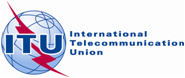 Source:	Document 1A/TEMP/61 (edited)Annex 15 toDocument 1A/166-ESource:	Document 1A/TEMP/61 (edited)… June 2014Source:	Document 1A/TEMP/61 (edited)English onlyAnnex 15 to Working Party 1A Chairman’s ReportAnnex 15 to Working Party 1A Chairman’s ReportLiaison statement TO EXTERNAL ORGANIZATIONSLiaison statement TO EXTERNAL ORGANIZATIONSWorking document towards a preliminary draft new ITU-R Report 
on the Smart Grid projectWorking document towards a preliminary draft new ITU-R Report 
on the Smart Grid projectContacts:	- Philippe AubineauE-mail: philippe.aubineau@itu.int	(Counsellor for ITU-R Study Group 1)	(Counsellor for ITU-R Study Group 1)	- John ShawE-mail: shawzone@usa.net	(Rapporteur of the Working Party 1A Rapporteur Group on the 
	coexistence of wired telecommunication with radiocommunication systems)	(Rapporteur of the Working Party 1A Rapporteur Group on the 
	coexistence of wired telecommunication with radiocommunication systems)